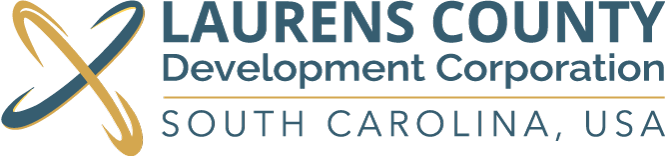 Board Meeting July 19, 202212:00 PMPTC Center for Advanced ManufacturingMEETING AGENDAWelcome / Call to Order / Invocation – John YoungApproval of Agenda – John Young Approval of 5/17/22 Minutes – John YoungReview of May & June 2022 Financials – Lynn FinleyBusiness/Reports2022 Audit Review – Matt Phillips, McKinley CooperExisting Industry Update – Lynn FinleyMarketing Activity – Whitney LagrangeEconomic Development Activity – Jonathan ColemanStrategic Plan Update – Staff Executive Session (if needed)Adjourn